              ZAMKI KTÓRE WARTO ZWIEDZIĆ           KRZYŻTOPÓR                                ZAMEK KSIĄŻ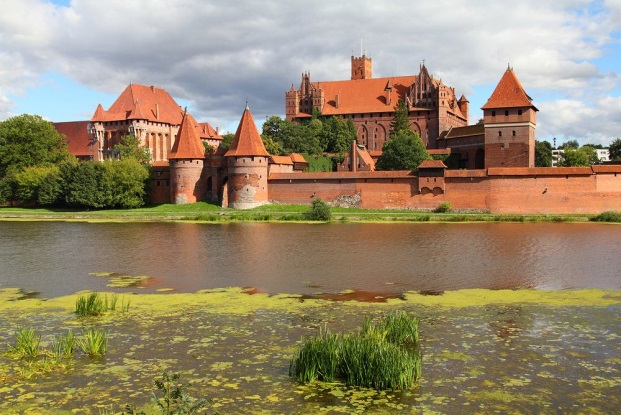 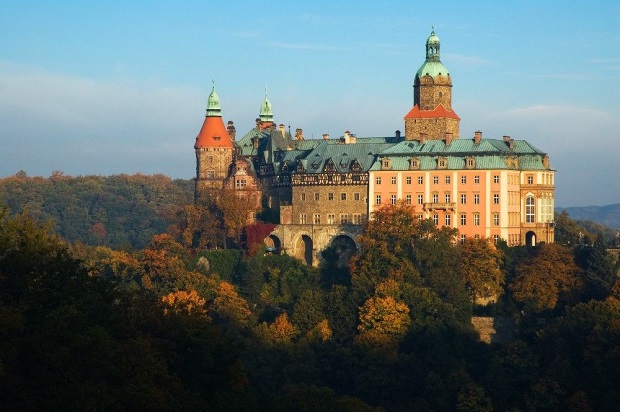 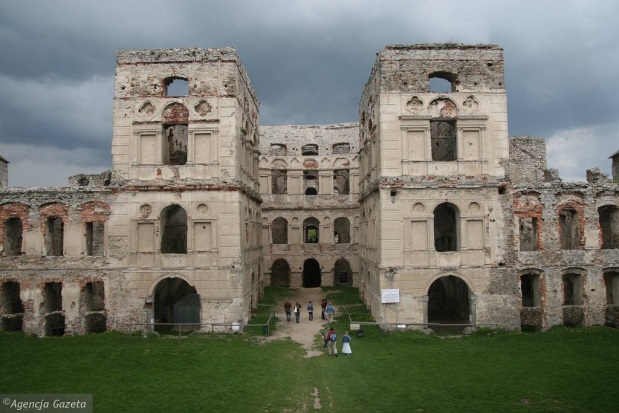     ZAMEK W MALBORKU                  ZAMEK W MOSZNEJ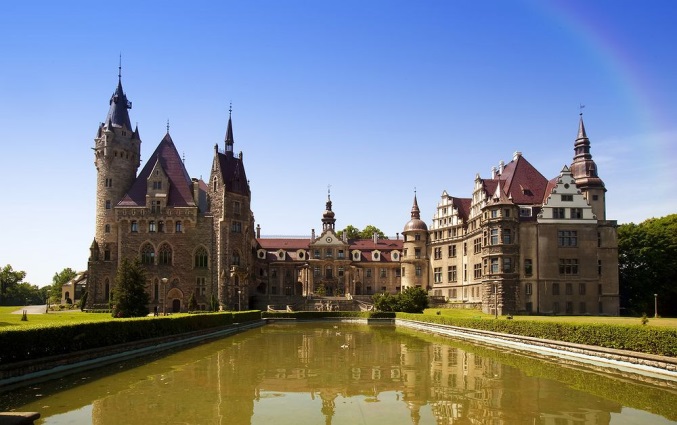              WAWEL                                  ZAMEK W TORUNIU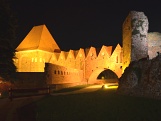 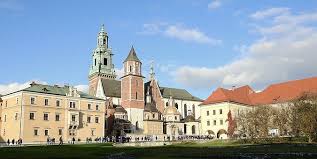 